Undocumented Student Services at UCSB is happy to announce our Fall 2017- Dream Scholar Fund Scholarship application! Scholarship Application RequirementsThis fall, we will be awarding $10,000 in the form of  $500 and $1,000 scholarships. The Dream Scholar Fund Scholarship committee will consider your scholarship application for three types of scholarships as listed below:Academic: focuses on academic experiences including internships and research experiencesCommunity involvement: focuses on community service and involvement including extracurricular activities, student organizations, etc.Need based: focuses on extenuating financial hardships Scholarships will be awarded within the Fall Dream Scholar Fund Scholarship Guidelines:UCSB current student and have CA Dream Act application on file for 2016-2017 Academic Year (undocumented students)Demonstrate financial needThere is no G.P.A. requirementCompleted scholarship application including the scholarship essayTo submit:Send complete application as a word document (no PDF file)The deadline to submit the scholarship application is October 9, 2017 at 12:00PM PSTe-mail scholarship application to Diana Valdivia, Undocumented Student Services Coordinator; Diana.valdivia@sa.ucsb.eduFor any questions, please contact Diana Valdivia at (805) 708-4739.Diana Valdivia, M.A. | Pronouns: she/her/hers/ellaCoordinator, Undocumented Student Services (USS)2210 Student Resource Building | University of California, Santa BarbaraOffice number 805-893-5609 | Cell Phone 805-708-4739E-Mail: diana.valdivia@sa.ucsb.edu | Website: http://www.sa.ucsb.edu/dreamscholars 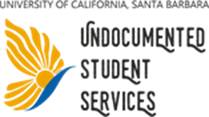 Scholarship ApplicationName: 					Perm Number:U-Mail: 				Phone number:High School/Transfer Overall G.P.A. (incoming students): Overall College G.P.A.(for returning students):			Quarter term when you started at UCSB:Did you enter UCSB as a first year or transfer student? Top of Form Top of Form: This is a required questionReferences who can speak on your community involvement and/or academic performance including high school teachers if you are a first year student. Please do not include relatives.Reference name, phone number & relationship (teacher, supervisor, professor):Reference name, phone number & relationship (teacher, supervisor, professor): Scholarship EssayBelow you fill find the scholarship essay prompt. The scholarship essays will be read by a scholarship committee. Please provide as much insight as you believe the scholarship committee should know about your experiences as it pertains to any piece of this prompt. Prompt: Fell free to cover as much as you would want to for each question. This is a required questionThis is a required questionThis is a required questionThis is a required questionGive a brief description of your community service/involvement and/or academic experiences including any roles and duties you had during these experiences. This is a required questionPlease explain your financial situation and how this scholarship can support you. Please provide any details that will help us better understand your financial situation (500-800 words essay)This is a required questionBottom of Form